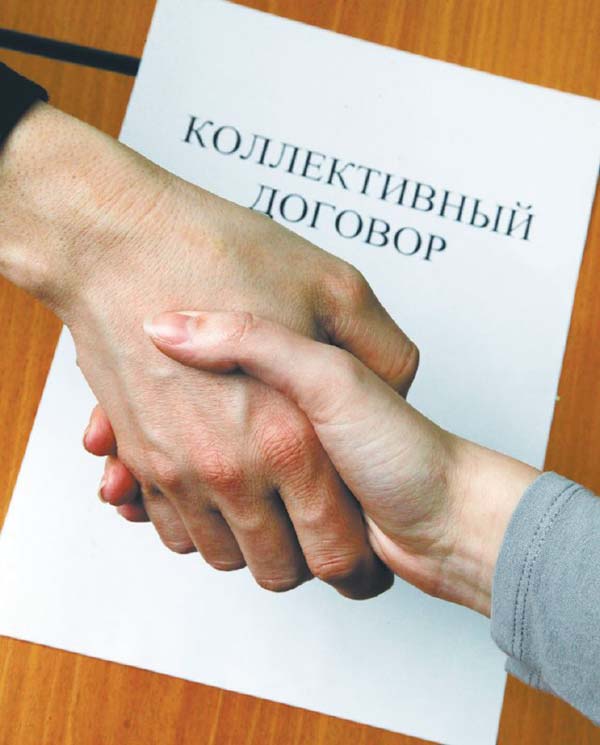 Типичные ошибки, допускаемые при оформлении коллективного договора.Типичные ошибки, допускаемые при оформлении коллективного договора:коллективный договор не прошит, не пронумерован, не подписан обеими сторонами;несовпадение протокольной даты принятий коллективного договора и даты его подписания;ссылки на правовые акты, утратившие силу, использование устаревших формулировок (например: «аттестация рабочих мест», «аттестационная комиссия»);частичное цитирование статей  ТК РФ,  ФЗ  без расшифровки (например: «ст. 117 ТК РФ»,  «№ 426-ФЗ»);заключение коллективного договора более, чем на 3 года, или менее, чем на 1 год;досрочное прекращение действия коллективного договора;заключение нового коллективного договора в период действия предыдущего;установление сроков выплаты заработной платы реже, чем 2 раза в месяц, несоблюдение интервала между выплатами 15 дней. Администрация Нижневартовского района. Отдел труда. 2018 год